    MASARYKOVA UNIVERZITA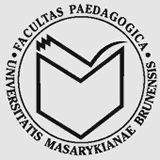 PEDAGOGICKÁ FAKULTAKATEDRA BIOLOGIEGdynia – Muzeum Inkluzji w Bursztynie (=M. inkluzí, hmyzu aj., v jantaru)Bi2MP_KZCT Komplexní zahraniční cvičení v terénuVypracovaly: Hoffmannová Eva, Ševčíková Lenka                                                 ÚvodMuzeum inkluzí v Gdyni je jedním z nejmladších a nejzajímavějších muzeí v Trojměstí (Trójmieście). Bylo založeno 1. 6. 1998 jako laboratoř na katedře zoologie bezobratlých na univerzitě v Gdaňsku. O jeho založení se zasloužil profesor dr. hab. Richard Szadziewski, který také 10 let muzeum vedl.Muzeum inkluzí v Gdyni čítá druhé největší množství sbírky inkluzí v Polsku. Muzeum návštěvníkům umožňuje shlédnout objekty, které jsou až 40 miliónů let staré.Cíle muzeaHlavní cíle muzea jsou:- Sběr, skladování a testování inkluzí - Sdílení kolekce pro výzkumné účely- Organizování pravidelné a stálé expozice(Muzeum inkluzí v jantaru [online]. 2013)SbírkyMuzeum má druhou největší sbírku inkluzí v Polsku.První kolekce inkluzí byla muzeu darována profesorem dr. hab. Richardem Szadziewskim, jehož sbírka čítala 58 kousků Baltského jantaru, 5 kusů Dominikánského jantaru, a to se 133 živočišnými a rostlinnými ikluzemi. Během deseti let se muzeu podařilo nashromáždit 5320  z 13569 jantarových zooinkluzií. (Muzeum inkluzí v jantaru [online]. 2013)Výstava je doplněná i přírodním Baltským jantarem různých barevných odrůd, a také různými druhy jak fosilních, tak moderních pryskyřic. (Muzeum inkluzí II. [online]. 1998-2013)Mezinárodní asociace Amber poskytla muzeu technické zázemí (Muzeum inkluzí v jantaru [online]. 2013).Výzkumné aktivityNe u všech exponátů, které se v muzeu nacházejí, lze určit, o jaké konkrétní druhy se jedná, a proto jsou některé organismy zařazeny jen do rodu. Nejpodrobněji jsou popsány organismy, které patří k dvoukřídlému hmyzu. Mnoho exponátů zkoumali specialisté a jejich záznamy, soubory soupisů a postupy zkoumání jsou přístupné lidem a vědeckým institucím. Ty nejpodrobněji prozkoumané exponáty patří k nejcennějším v celé sbírce. Na základě sbírek a soupisů přístupných v muzeu v Gdyni bylo sepsáno několik vědeckých prací. Vedoucím všech prací byl již výše zmíněný profesor dr. hab. Richard Szadziewski.(Muzeum inkluzí v jantaru [online]. 2013)Muzeum Amber inkluzí na „Amberif“Každoročně je v průběhu mezinárodního veletrhu Amber k dispozici paleontologická galerie. Připravované výstavy jsou věnované eocénu bezobratlých. Zde lze nalézt nejen odborná literatura, ale také sbírka fotografií s kompletním souborem inkluzí členovců. Na výstavě se podílí nejen zaměstnanci muzea, ale také členi polské entomologické společnosti Paleoentomologicznej a sběratelé nejen z Polska.InkluzeZkamenělé organismy ve skalních sedimentech zná téměř každý z nás, ale fosilní organismi lze nalézt i jinde, a to v jantaru. Jantar je mineralizovaná pryskyřice třetihorních jehličnanů, jeho chemický vzorec je  C10H16O. Nejběžnější barvou je zlatavě žlutá, ale nalézají se i různé barevné variace- červené, kávové, bílé (Jantar [online]. 2013). Stáří fosílie, která se v jantaru ukrývá, se určuje dle stáří jantaru, ve kterém je uložena. Ty nejstarší se datují do doby před 230 milióny lety a nejmladší asi 5 miliónů let. (Inkluze [online]. 2013)Inkluze lze dále rozlišit na organické a minerální. Logicky lze odvodit, že k první skupině – tedy k organickým inkluzím patří živočichové, rostliny a jejich zbytky, jež jsou pro paleontology velmi významné a ke druhé skupině, tedy k minerálním inkluzím patří anorganické složky. (Inkluze [online]. 2013)Nejčastějšími živočichy, kteří se v jantaru nacházejí, jsou spíše menší živočichové, jako jsou bezobratlí živočichové- převážně hmyz a pavoukovci. Stejně tak rostlinné organismy jsou zastoupené spíše menšími částmi. Větší části, jako jsou větvičky a listy, nebo dokonce celé rostliny jsou velmi vzácné. (Inkluze [online]. 2013)ZdrojeMuzeum inkluzí v jantaru: Muzeum inkluzji w Bursztynie [online]. [cit. 2013-06-20]. Dostupné z: http://www.muzeum.gda.pl/omuzeum.htmlMuzeum inkluzí II.: Muzeum Inkluzji w Bursztynie. Trojmiasto.pl [online]. [cit. 2013-06-20]. Dostupné z: http://historia.trojmiasto.pl/Muzeum-Inkluzji-w-Bursztynie-o37933.htmlJantar: Jantar. Wikipedie [online]. [cit. 2013-06-20]. Dostupné z: http://cs.wikipedia.org/wiki/JantarInkluze: Czym jest inkluzja. Muzeum inkluzji w Bursztynie [online]. [cit. 2013-06-20]. Dostupné z: http://www.muzeum.gda.pl/cotoink.html